ΠΡΟΣΚΛΗΣΗ   ΣΥΓΚΛΗΣΗΣ ΔΗΜΟΤΙΚΟΥ ΣΥΜΒΟΥΛΙΟΥ ΚΟΙΝΟΠΟΙΗΣΗΒουλευτή Κεφ/νιάς κ. Αφροδίτη ΘεοπεφτάτουΑντιπεριφερειάρχη Π.Ε. Κεφ/νιάς Παναγή ΔρακουλόγκωναΠεριφερειακούς Συμβούλους Π.Ε Κεφ/νιάςΓενική Γραμματέα του Δήμου κα  Κυριακή ΝικολαΐδουΠροϊσταμένους Δ/νσεων Υπηρεσιών Δήμου Κεφ/νιάςΠροϊσταμένους Τμημάτων – Γραφείων  Δ/νσεων Υπηρεσιών Δήμου Κεφ/νιάςΙστοσελίδα ΔήμουΠροέδρους: Συμβουλίων Δημοτικών Κοινοτήτων, Συμβουλίων  Τοπικών Κοινοτήτων και Εκπροσώπων Τοπ. Κοινοτήτων Δήμου Κεφ/νιάς. Προέδρους Ν.Π.Ι.Δ.Προέδρους Ν.Π.Δ.Δ.Πίνακα ΑνακοινώσεωνΠολιτικά Κόμματα Τοπικά Μ.Μ.Ε.Σύλλογο Δημοτικών Υπαλλήλων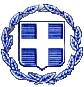 ΕΛΛΗΝΙΚΗ ΔΗΜΟΚΡΑΤΙΑΝΟΜΟΣ  ΚΕΦΑΛΛΗΝΙΑΣ ΔΗΜΟΣ  ΚΕΦΑΛΛΟΝΙΑΣ Δ/ΝΣΗ ΔΙΟΙ/ΚΩΝ ΥΠΗΡΕΣΙΩΝΤΜΗΜΑ ΔΙΟΙΚ/ΚΗΣ ΜΕΡΙΜΝΑΣ & ΥΠΟΣΤΗΡΙΞΗΣ ΠΟΛΙΤΙΚΩΝ ΟΡΓΑΝΩΝΠληρ. Βασιλείου ΝατάσαΤαχ. Δ/νση : Πλατεία Βαλλιάνου28100 ΑΡΓΟΣΤΟΛΙΤΗΛ: 2671360 158@dimsimkef@gmail.com                                                                              Αργοστόλι:    22 /6/2018                                 Αριθ. Πρωτ:    16710ΕΛΛΗΝΙΚΗ ΔΗΜΟΚΡΑΤΙΑΝΟΜΟΣ  ΚΕΦΑΛΛΗΝΙΑΣ ΔΗΜΟΣ  ΚΕΦΑΛΛΟΝΙΑΣ Δ/ΝΣΗ ΔΙΟΙ/ΚΩΝ ΥΠΗΡΕΣΙΩΝΤΜΗΜΑ ΔΙΟΙΚ/ΚΗΣ ΜΕΡΙΜΝΑΣ & ΥΠΟΣΤΗΡΙΞΗΣ ΠΟΛΙΤΙΚΩΝ ΟΡΓΑΝΩΝΠληρ. Βασιλείου ΝατάσαΤαχ. Δ/νση : Πλατεία Βαλλιάνου28100 ΑΡΓΟΣΤΟΛΙΤΗΛ: 2671360 158@dimsimkef@gmail.com                                                                  ΠΡΟΣ:       Τακτικά μέλη του Δημοτικού      Συμβουλίου Δήμου Κεφαλλονιάς          Δήμαρχο Κεφ/νιάς    κ. Αλέξανδρο Παρίση     Παρακαλείσθε όπως προσέλθετε στην 14η τακτική δημόσια συνεδρίαση  του Δημοτικού Συμβουλίου η οποία θα πραγματοποιηθεί στο Δημοτικό Θέατρο Αργοστολίου «Ο ΚΕΦΑΛΟΣ» (αίθουσα Αντίοχου Ευαγγελάτου),  στις   27  Ιουνίου   2018   ημέρα  Τετάρτη   και  ώρα  18:30    προκειμένου να συζητηθούν   τα παρακάτω  θέματα της ημερήσιας διάταξης:Έγκριση βεβαίωσης καλής εκτέλεσης και παραλαβής σύμφωνα με τις διατάξεις της παρ.5 του άρθρου 219 του ν.4412/2016.ΕΙΣ: Α/Δ κ. Σ. ΓαρμπήΕκμίσθωση δημοτικού ακινήτουΕΙΣ: Α/Δ κ. Σ. ΓαρμπήΔιαγραφές-Επιστροφές αχρεωστήτως καταβληθέντων ποσών.ΕΙΣ: Α/Δ κ. Σ. ΓαρμπήΈγκριση σύναψης προγραμματικής σύμβασης μεταξύ «ΔΗΜΟΥ ΚΕΦΑΛΟΝΙΑΣ» και «Μουσείου Φυσικής Ιστορίας Κεφαλονιάς και Ιθάκης ΝΠΔΔ» και έγκριση  κατάθεση πρότασης, από τον Δήμο Κεφαλλονιάς, στο πλαίσιο της Πρόσκλησης ΙΟΝ49 «Ανάπτυξη ψηφιακών εφαρμογών ανάδειξης του συγκριτικού πλεονεκτήματος της ΠΙΝ στους τομείς Τουρισμός –Πολιτισμός - Περιβάλλον»,  του Άξονα Προτεραιότητας 1 «Ενίσχυση της περιφερειακής ανταγωνιστικότητας με ανάπτυξη της επιχειρηματικότητας, της καινοτομίας και των ΤΠΕ» του Ε.Π. Περιφέρειας Ιονίων Νήσων με τίτλο : «Ανάπτυξη ψηφιακών εφαρμογών και υπηρεσιών για την προβολή και ανάδειξη του φυσικού περιβάλλοντος της Κεφαλονιάς μέσω ψηφιακής αναβάθμισης του Μουσείου Φυσικής Ιστορίας»ΕΙΣ: Α/Δ κ. Σ. ΓαρμπήΈγκριση τροποποίησης Σύμβασης Διαβαθμικής Συνεργασίας του άρθρου 99. του ν. 3852/2010 μεταξύ της ΠΙΝ-Π.Ε Κεφαλονιάς με το Δήμο Κεφαλονιάς για την εγκατάσταση, συντήρηση και χρήση των βοηθητικών διατάξεων SEATRAC για την πρόσβαση Α.με Α. στις παραλίες του Δήμου Κεφ/νιάς.ΕΙΣ: Εντεταλμένος Δ.Σ κ. Ν. ΠαπαδάτοςΈγκριση του Μεσοπρόθεσμου Προγράμματος Δημοσιονομικής Στρατηγικής 2019-2021 του Υποτομέα S1313 «ΤΟΠΙΚΗ ΑΥΤΟΔΙΟΙΚΗΣΗ».ΕΙΣ: Α/Δ κ. Σ. ΓαρμπήΈγκριση 6ης αναμόρφωσης-τροποποίησης τεχνικού προγράμματος και προϋπολογισμού Δήμου Κεφ/νιάς οικ. έτους 2018 (αρ. 167/2018 απόφαση Οικονομικής Επιτροπής).ΕΙΣ: Α/Δ κ. Σ. ΓαρμπήΈγκριση 7ης αναμόρφωσης-τροποποίησης τεχνικού προγράμματος και προϋπολογισμού Δήμου Κεφ/νιάς οικ. έτους 2018 (αρ. 179/2018 απόφαση Οικονομικής Επιτροπής).ΕΙΣ: Α/Δ κ. Σ. ΓαρμπήΈγκριση μελέτης και καθορισμός τρόπου ανάθεσης με τίτλο: «Προμήθεια εξοπλισμού παιδικών χαρών Δημοτικής Ενότητας Ελειού-Πρόννων».ΕΙΣ: Α/Δ κ. Σ. ΓαρμπήΠρόταση ανάθεσης προμήθειας ελαστικών για τα οχήματα του Δήμου Κεφαλλονιάς, έτους 2018.ΕΙΣ: Α/Δ κ. Σ. ΓαρμπήΠρόταση ανάθεσης προμήθειας παστεριωμένου γάλακτος για καθαρίστριες σχολείων Πρωτοβάθμιας και Δευτεροβάθμιας Εκπαίδευσης για το έτος 2018.ΕΙΣ: Α/Δ κ. Σ. ΓαρμπήΟρισμός Υπολόγου και Υπεύθυνου Λογαριασμού της πράξης με τίτλο: «Κέντρο Κοινότητας Δήμου Κεφαλλονιάς» με κωδ. ΟΠΣ 5002508 ΣΤΟ Ε.Π. «Ιόνια Νησιά 2014-2020».ΕΙΣ: Α/Δ κ. Σ. ΓαρμπήΈγκριση της αριθμ 32/2018 απόφασης της Ε.ΠΟΙ.ΖΩ σχετικά με διάθεση κοινόχρηστου χώρου για ανάπτυξη τραπεζοκαθισμάτων επί της πλατείας Γερασίμου Μακρή στο Αργοστόλι.ΕΙΣ: Α/Δ κ. Η. ΚουρκουμέληςΛήψη απόφασης για κατάθεση αίτησης στο αρμόδιο δικαστήριο για την δικαστική λύση και εκκαθάριση της Εταιρείας Τουρισμού Ιονίων Νήσων-Ε.Τ.Ι.Ν Α.ΕΕΙΣ: Δήμαρχος Κεφ/νιάς κ. Α. ΠαρίσηςΚαθορισμός αριθμού μαθητευόμενων Επαγγελματικής Εκπαίδευσης και Κατάρτισης (Μεταλυκειακό Έτος- Τάξη Μαθητείας ΕΠΑΛ.Λ., Μαθητεία ΕΠΑ.Σ, Μαθητεία Ι.Ε.Κ) για απασχόληση στο Δήμο Κεφαλονιάς κατά το σχολικό έτος 2018-2019.ΕΙΣ: Δ/νση Διοικητικών ΥπηρεσιώνΟρισμός εκπροσώπου του Δήμου με τον αναπληρωτή του, ως μέλη στην Επιτροπή για την καταλληλότητα και επιλογή χώρων για ανέγερση διδακτηρίων Β΄βάθμιας Εκπαίδευσης.            ΕΙΣ: Α/Δ  κ. Γ. ΚατσιβέληςΈγκριση  προσωνυμίας «ΡΟΚΚΟΣ ΧΟΪΔΑΣ» στο 3ο Γυμνάσιο Αργοστολίου (αρ. 13/2018 απόφαση Δ.Σ της Δημοτικής Επιτροπής Παιδείας.).ΕΙΣ: Πρόεδρος Δ.Ε.Π κ. Α. ΚωνσταντάκηςΔωρεάν παραχώρηση χρήσης δημοτικών ακινήτων-παιδικών σταθμών Παλικής, Πυλάρου και Ελειού Πρόννων από τον Δήμο στο Ν.Π.Δ.Δ.  Ο.Κ.Α.Π. ΕΙΣ: Πρόεδρος Ο.Κ.Α.Π κ. Γ. ΠαπαναστασάτοςΈγκριση του 1ου Ανακεφαλαιωτικού Πίνακα Εργασιών (1ου ΑΠΕ) του έργου «Κατασκευή τοίχου αντιστήριξης στον οικισμό Σαρλάτων» αναδόχου «Γεώργιος Βαγγελάτος ΕΔΕ».ΕΙΣ: Δ/νση Τεχνικών ΥπηρεσιώνΕξέταση του θέματος της διάλυσης ή συνέχισης της σύμβασης της μελέτης: «Κτηματογράφηση, Πολεοδομική Μελέτη Επέκτασης-Αναθεώρησης και Πράξη Εφαρμογής του οικισμού Πόρου, τον Δ.Δ  Πόρου του Δήμου Ελειού-Πρόννων Κεφ/νιάς καθώς και Διαμόρφωση των Κοινοχρήστων χώρων του οικισμού».            ΕΙΣ: Δ/νση Τεχνικών ΥπηρεσιώνΈγκριση της αριθμ. 31/2018 απόφασης της Ε.ΠΟΙ.ΖΩ σχετικά με την κοπή πεύκων και ενός χαμαίρωπα στο Αργοστόλι, ΕΙΣ: Α/Δ κ. Η. ΚουρκουμέληςΛήψη απόφασης σχετικά με αναμοριοδότηση δυσπρόσιτων σχολικών μονάδων Πρωτοβάθμιας και Δευτεροβάθμιας Εκπ/σης στον Δήμο Κεφ/νιάςΕΙΣ: Πρόεδρος Δ.Σ κ. Σ.-Γ. ΑλυσανδράτοςΠαραχώρηση χρήσης σχολικού κτιρίου 2ου ΓΕΛ Αργοστολίου στον Φορέα «Α.Γ.Σ ΕΠΤΑΝΗΣΙΩΝ ΚΕΦΑΛΛΗΝΙΑΣ».ΕΙΣ: Πρόεδρος Δ.Ε.Π. κ. Α. ΚωνσταντάκηςΊδρυση και λειτουργία σχολών YACHTING Πλοιάρχων και μηχανικών στην Κεφ/νιά.ΕΙΣ: Δ. Σ. κ. Γ. Δημητράτος Έγκριση τροποποίησης Προγραμματικής Σύμβασης της Π.Ι.Ν, Π.Ε Κεφαλληνίας με το Δήμο Κεφαλλονιάς και τον Αθλητικό και Ποδοσφαιρικό Σύλλογο Πυλαριακό για την υλοποίηση του έργου: ΄΄Εκσυγχρονισμός, βελτίωση αθλητικών εγκαταστάσεων γηπέδου Μακρυωτίκων, Δ.Ε Πυλαρέων΄΄.ΕΙΣ: Πρόεδρος Δ.Ε.Π. κ. Α. Κωνσταντάκης Έγκριση δαπανών και διάθεση πιστώσεωνΕΙΣ: Α/Δ κ. E. ΚεκάτοςΣυμμετοχή του Δήμου Κεφ/νιάς στην διοργάνωση του φεστιβάλ κινηματογράφου SeaNema Open Air Film Festival και διάθεση πίστωσης.ΕΙΣ: Α/Δ κ. Ε. Κεκάτος                                                                                                Ο  ΠΡΟΕΔΡΟΣ                                                                   ΣΤΑΥΡΟΣ- ΓΕΡΑΣΙΜΟΣ  ΑΛΥΣΑΝΔΡΑΤΟΣ 